ОНИ КОЈИ ЗНАЈУ НЕКА СЕ ПОДСЕТЕ,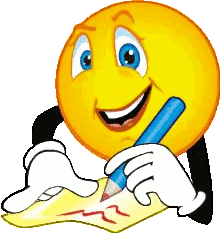 ОНИ КОЈИ НЕ ЗНАЈУ – НЕКА НАУЧЕ!!!Правила понашања ученика у школи:Ученици су обавезни да поступају по налогу директора, наставника и стручних сарадника...За решавање проблема у односима са другим ученицима, наставницима, родитељима, обраћају се дежурном наставнику, одељенском старешини, психологу школе или другим лицима запосленим у Школи.Ученик је обавезан да редовно похађа наставу и извршава своје обавезе.У школу долази на време, без кашњења, 5 минута пре почетка наставе.Када ученици закасне на час, не смеју се задржавати у ходницима, другим просторијама или дворишту, него одлазе да присуствују часу.На знак дежурног наставника, ученици мирно крећу према својим учионицама. Када се огласи звоно за почетак часа, ученици испред својих учионица чекају долазак наставника.Ученик је дужан да у школу долази прикладно обучен, чист, очешљан и у гардероби која је примерена узрасту и ситуацији. Неприкладно је долазити у прекратким сукњама, шорцевима, мајицама на брателе и са великим деколтеом, откривеног стомака, у провидној одећи...Изостанке са часова ученик или родитељ дужни су да оправдају благовремено (у  року од највише 8 дана).Ученици су дужни да чувају имовину школе, чистоћу и естетски изглед школских просторија и школског дворишта (строго је забрањено и кажњиво уништавање школске имовине, писање по зидовима, шкрабање по столовима и столицама и слично). У супротном, ученик или његов родитељ одговара за материјалну штету коју нанесе намерно или непажњом.Кажњиво је уношење било каквих измена у школску документацију (дописивање оцена и других података у дневник, као и у ђачку књижицу).Ученици су дужни да испољавају међусобно поштовање као и поштовање наставника, радника школе и одраслих. Забрањено је свако физичко и психичко малтретирање и изазивање туча, као и учествовање у њима.Забрањено је вређање и омаловажавање ученика на основу материјалног и социјалног статуса. Обавезно је поштовање ученика других нација и вероисповести.Ученик је дужан да пажљиво прати наставу, не омета извођење наставе и да не напушта час без предходног одобрења наставника. Старији ученици имају обавезу да штите млађе ученике и да се међусобно поштују.На часу ученици седе на својим местима, пажљиво слушају једни друге, реч траже подизањем руке и чекају да их наставник прозове.Строго је забрањено доношење и конзумирање алкохола, цигарета и дроге у објекту и дворишту школе и наговарање других ученика на такву употребу.Строго је забрањено и кажњиво доношење у школу оружја и предмета којима ученици могу повредити себе и  друге.За време часа забрањена је употреба мобилног телефона и свих других средстава којима се може ометати рад; Забрањено је и кажњиво мобилним телефоном сликати друге ученике, а посебно сукобе међу ученицима.Ученик представља школу и када није у њеним просторијама и требало би да зна да његово понашање повећава или смањује углед школе чије је ђак.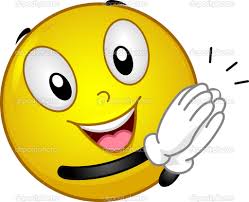 